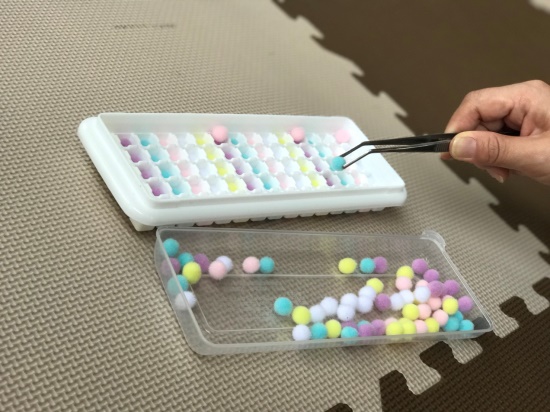 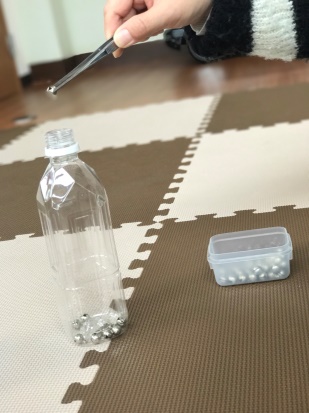 指先の機能支援療育の狙い･指先でつまむ動作のコントロールを図る･目と指先の運動を図る･集中力を養う･大きさや色別に分ける効果･お箸や鉛筆を正しい持ち方につながる･道具を変えて難易度を上げることによりチャレンジ精神の向上備考(手)指先でひとつずつ掴む練習(ピンセット)力の入れ方を調節する(お箸)指先と力加減の機能支援